ВНИМАНИЕ!ЕСЛИ НЕИЗВЕСТНЫЙ, ПРЕДСТАВИВШИСЬ СОТРУДНИКОМ БАНКА,   ПРОСИТ ПРОЙТИ К БАНКОМАТУ: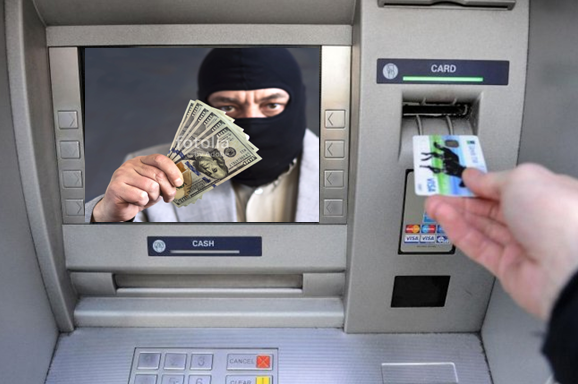 